Curriculum Vitae Persoonlijke gegevens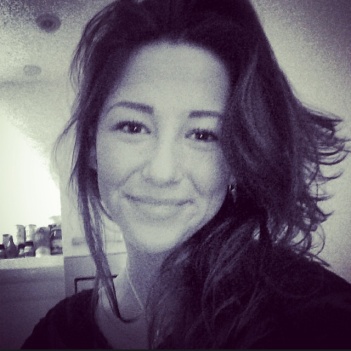 Naam:			Charlotte Jasmijn CompanjenAdres:		Tweede Jan Steenstraat 27-II1073 VL AmsterdamTelefoon:		06 48 59 99 88Email:			charlottejasmijnc@hotmail.comGeboortedatum:	5 juni 1994Rijbewijs:		n.v.t. 	Opleidingen2013 – heden	HBO Fysiotherapie			Hogeschool van Amsterdam te Amsterdam2012 – 2013		VWO  Deltion Sprint Lyceum te Zwolle, diploma niet behaald2006 – 2012		HAVOVan der Capellen SG te Zwolle, diploma behaald1998 - 2006  	BasisonderwijsIJsselhof te Zwolle, diploma behaaldWerkervaring2011 – 2013		Medewerkster  bediening			Thais Restaurant BaiYok te ZwolleTaken			serveren			keuken2012      	 	Keuken medewerkster			Restaurant La Place te ZwolleTaken			bereiden van broodjes2010 - 2011		Verkoop medewerkster			LOU edition te ZwolleTaken			adviseren klanten			werken in het magazijn2009			IJs  verkoopster			Talamini te ZwolleTaken			verkopen van ijs  achter een deskStages16.03.2015 – 	Mantelzorgstage Markant te AmsterdamHeden		Functie assistent mantelzorger20.05.2014 –	Werkveld oriënterende stage Amsterdams Sport Medisch Centrum25.05.2014	Amsterdam			Functie fysiotherapeut21.01.2013		meeloopdag  Isala Klinieken locatie Sophia te ZwolleAfdeling O.K., functie operatie assistent14.02.2013		meeloopdag Isala Klinieken locatie Weezenlanden te Zwolle			Afdeling fysiotherapie, functie fysiotherapeutNevenactiviteiten13.04.2013 – 	Vrijwilligerswerk Slukat Learning Centre te Kermas, Bali16.06.2013		Functie Engels docenteCursussen2012			Golfvaardigheidsbewijs2002			Zeil ( optimisten)diplomaVaardighedenTaalvaardigheden Nederlands:   		moedertaal Engels         :   		mondeling goed, schriftelijk goedComputervaardighedenWord, Powerpoint, ExcellInteresses en hobby’sHockey, golf, reizen en zingen.